石油化工HSE、标准化、双重预控整合协调线上专题讲座全国安全生产月系列活动承办方：北京和启开源应急科技有限公司支持单位：上海异工同智信息科技有限公司2022年8月25日（北京市）目 录活动须知各位嘉宾：您们好！热烈欢迎您来参加石油化工HSE、标准化、双重预控整合协调线上专题讲座，非常高兴为您服务。为保证本次专题讲座顺利召开，特做以下提醒。一、专题讲座召开时间与方式:1.会议时间：2022年8月25日全天2.开会方式：线上线下同步进行二、特邀出席线下专题讲座的嘉宾温馨提示如下：1.特邀嘉宾参会地点：北京城建北苑大酒店（北京市朝阳区安外北苑5号院）2.演讲PPT格式：16:93.疫情防控:为了配合国家疫情防控政策要求，参会代表请阅读如下事项：1)进入酒店需出示行程码和健康码，测量体温不得超过 37.3℃。2)提供48小时核酸证明。三、线上专题讲座参与方式说明：1.直播平台：腾讯视频会议2.线上参会方式：会议号+密码（修改备注：单位名称+姓名）四、活动组联系方式:王志刚：13910369798    杜伟军：15601144111整合协调线上专题讲座三层第二会议室1. 活动须知…………………………………………………22. 议程安排…………………………………………………38月25日上午                                                                                                                                                                                                                                                                                                                                                                                                                                                                                                                                                                                                                                                                                                                                                                                                                                                                                                                                                                                                                                                                                                                                                                                                                                                                                                                                                                                                                                                                                                                                                                                                                                                                                                                                                                                                                                                                                                                                                                                                                                                                                                                                                                                                                                                                                                                                                                                                                                                                                                                                                                                                                                                                                                                                                                                                                                                                                                                                                                                                                                                                                                                                                                                                                                                                                                                                                                                                                                                                                                                                                                                                                                                                                                                                                                                                                                                                                                                                                                                                                                                                                                                                                                                                                                                                                                                                                                                                                                                                                                                                                                                                                                                                                                                                                                                                                                                                                                                                                                                                                                                                                                                                                                                                                                                                                                                                                                                                                                                                                                                                                                                                                                                                                                                                                                                                                                                                                                                                                                                                                                                                                                                                                                                                                                                                                                                                                                                                                                                                                                                                                                                                                                                                                                                                                                                                                                                                                                                                                                                                                                                                                                                                                                                                                                                                                                                                                                                                                                                                                                                                                                                                                                                                                                                                                                                                                                                                                                                                                                                                                                                                                                                                                                                                                                                                                                                                                                                                                                                                                                                                                                                                                                                                                                                                                                                                                                                                                                                                                                                                                                                                                                                                                                                                                                                                                                                                                                                                                                                                                                                                                                                                                                                                                                                                                                                                                                                                                                                                                                                                                                                                                                                                                                                                                                                                                                                                                                                                                                                                                                                                                                                                                                                                                                                                                                                                                                                                                                                                                                                                                  8月25日上午                                                                                                                                                                                                                                                                                                                                                                                                                                                                                                                                                                                                                                                                                                                                                                                                                                                                                                                                                                                                                                                                                                                                                                                                                                                                                                                                                                                                                                                                                                                                                                                                                                                                                                                                                                                                                                                                                                                                                                                                                                                                                                                                                                                                                                                                                                                                                                                                                                                                                                                                                                                                                                                                                                                                                                                                                                                                                                                                                                                                                                                                                                                                                                                                                                                                                                                                                                                                                                                                                                                                                                                                                                                                                                                                                                                                                                                                                                                                                                                                                                                                                                                                                                                                                                                                                                                                                                                                                                                                                                                                                                                                                                                                                                                                                                                                                                                                                                                                                                                                                                                                                                                                                                                                                                                                                                                                                                                                                                                                                                                                                                                                                                                                                                                                                                                                                                                                                                                                                                                                                                                                                                                                                                                                                                                                                                                                                                                                                                                                                                                                                                                                                                                                                                                                                                                                                                                                                                                                                                                                                                                                                                                                                                                                                                                                                                                                                                                                                                                                                                                                                                                                                                                                                                                                                                                                                                                                                                                                                                                                                                                                                                                                                                                                                                                                                                                                                                                                                                                                                                                                                                                                                                                                                                                                                                                                                                                                                                                                                                                                                                                                                                                                                                                                                                                                                                                                                                                                                                                                                                                                                                                                                                                                                                                                                                                                                                                                                                                                                                                                                                                                                                                                                                                                                                                                                                                                                                                                                                                                                                                                                                                                                                                                                                                                                                                                                                                                                                                                                                                                                  8月25日上午                                                                                                                                                                                                                                                                                                                                                                                                                                                                                                                                                                                                                                                                                                                                                                                                                                                                                                                                                                                                                                                                                                                                                                                                                                                                                                                                                                                                                                                                                                                                                                                                                                                                                                                                                                                                                                                                                                                                                                                                                                                                                                                                                                                                                                                                                                                                                                                                                                                                                                                                                                                                                                                                                                                                                                                                                                                                                                                                                                                                                                                                                                                                                                                                                                                                                                                                                                                                                                                                                                                                                                                                                                                                                                                                                                                                                                                                                                                                                                                                                                                                                                                                                                                                                                                                                                                                                                                                                                                                                                                                                                                                                                                                                                                                                                                                                                                                                                                                                                                                                                                                                                                                                                                                                                                                                                                                                                                                                                                                                                                                                                                                                                                                                                                                                                                                                                                                                                                                                                                                                                                                                                                                                                                                                                                                                                                                                                                                                                                                                                                                                                                                                                                                                                                                                                                                                                                                                                                                                                                                                                                                                                                                                                                                                                                                                                                                                                                                                                                                                                                                                                                                                                                                                                                                                                                                                                                                                                                                                                                                                                                                                                                                                                                                                                                                                                                                                                                                                                                                                                                                                                                                                                                                                                                                                                                                                                                                                                                                                                                                                                                                                                                                                                                                                                                                                                                                                                                                                                                                                                                                                                                                                                                                                                                                                                                                                                                                                                                                                                                                                                                                                                                                                                                                                                                                                                                                                                                                                                                                                                                                                                                                                                                                                                                                                                                                                                                                                                                                                                                                                  8月25日上午                                                                                                                                                                                                                                                                                                                                                                                                                                                                                                                                                                                                                                                                                                                                                                                                                                                                                                                                                                                                                                                                                                                                                                                                                                                                                                                                                                                                                                                                                                                                                                                                                                                                                                                                                                                                                                                                                                                                                                                                                                                                                                                                                                                                                                                                                                                                                                                                                                                                                                                                                                                                                                                                                                                                                                                                                                                                                                                                                                                                                                                                                                                                                                                                                                                                                                                                                                                                                                                                                                                                                                                                                                                                                                                                                                                                                                                                                                                                                                                                                                                                                                                                                                                                                                                                                                                                                                                                                                                                                                                                                                                                                                                                                                                                                                                                                                                                                                                                                                                                                                                                                                                                                                                                                                                                                                                                                                                                                                                                                                                                                                                                                                                                                                                                                                                                                                                                                                                                                                                                                                                                                                                                                                                                                                                                                                                                                                                                                                                                                                                                                                                                                                                                                                                                                                                                                                                                                                                                                                                                                                                                                                                                                                                                                                                                                                                                                                                                                                                                                                                                                                                                                                                                                                                                                                                                                                                                                                                                                                                                                                                                                                                                                                                                                                                                                                                                                                                                                                                                                                                                                                                                                                                                                                                                                                                                                                                                                                                                                                                                                                                                                                                                                                                                                                                                                                                                                                                                                                                                                                                                                                                                                                                                                                                                                                                                                                                                                                                                                                                                                                                                                                                                                                                                                                                                                                                                                                                                                                                                                                                                                                                                                                                                                                                                                                                                                                                                                                                                                                                                                  时间照片演讲主题嘉宾介绍8:00-8:30会议签到（播放企业宣传片）会议签到（播放企业宣传片）会议签到（播放企业宣传片）8:30-8:40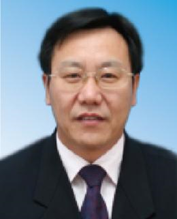 主持人马端祝教授级高级工程师，硕士研究生，中国石油集团安全环保技术研究院首席专家。8:40-9:20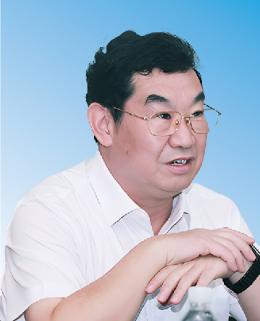 演讲主题一：化工过程安全管理王浩水应急管理部原党组成员、总工程师，中国职业安全健康协会党委副书记。9:20-9:50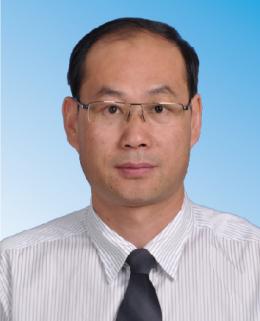 演讲主题二：中国海油 HSE 实践赵兰祥毕业于东南大学，高级工程师，现任集团公司质量健康安全环保部副总经理。长期从事石化生产管理、QHSE管理工作。在集团公司总部工作期间，先后从事中下游安全管理、质量管理、应急管理、综合管理，先后分管海油安监办海油分部、上下游安全、应急、健康管理等工作。组织完成QHSE内控制度体系建设，参与QHSE管理体制机制建设，多次代表集团公司参加应急管理部组织的安全督查检查。多次组织事故调查工作，先后组织完成多个国家标准、行业、集团公司标准制修订，对石油化工安全生产具有较为深刻的理解。时间照片演讲主题嘉宾介绍9:50-10:20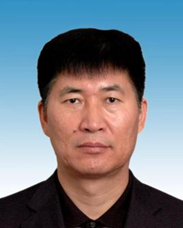 演讲主题三：中石油 HSE 管理体系实践与经验分享岳云平中国石油天然气集团有限公司质量健康安全环保部体系处处长，高级工程师，拥有30多年石油化工行业工作经验。曾多次赴海外开展商务管理和项目投标，组织参加HSE体系审核、应急能力评估、事故事件调查、HAZAOP方案评审等工作，组织编制《中国石油质量安全环保“十四五”发展规划》，组织编撰《企业安全环保健康管理指南》、《高危作业技术管理丛书》，是中国石油HSE制度标准顶层设计、HSE体系建设运行、HSE风险管理的组织参与者和实践者。10:20-10:30茶歇茶歇茶歇10:30-11:00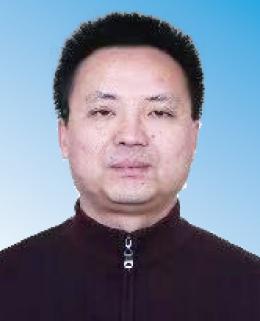 演讲主题四：两化融合安全先行冉绍春中国中化控股有限责任公司健康安全环保部副总监，高级工程师。毕业于西南石油大学海洋石油工程专业，获上海交通大学船舶与海洋工程硕士。参加工作十多年来，一直在中央企业从事海洋石油安全管理工作，后选调原国家安全监管总局监管一司（海油安办），从事陆上石油天然气开采及海洋石油安全综合监管工作。2017年以后，历任中国昊华化工集团股份有限公司安全总监、中国中化控股有限责任公司健康安全环保部副总监。冉绍春同志既有扎实的企业安全实践与管理经验，又对国家安全法规标准及宏观政策有比较深入的研究和认识。时间照片演讲主题嘉宾介绍11:00-11:30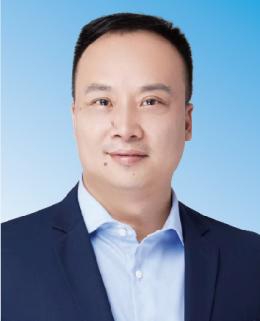 演讲主题五：利用数字化系统扎实推动化工安全管理提升的思考与实践周志杰上海异工同智信息科技有限公司（工智道）创始人&CEO，中国石油和化工智能制造 智库专家，《中国石油和化工》杂志编委会 副主任委员，华东理工大学资源与环境工程学院 校友会理事长，化学工程与工艺博士，原华东理工大学 教授， 洁净煤技术研究所、国家能源煤气化技术研发中心、煤气化及能源化工教育部重点实验室骨干成员，主持过 30 余项大型煤气化专利技术授权项目。包括美国大型炼油企业的技术授权，开创中国高校向发达国家出口大型技术先河，山东省科技进步一等奖等省部级奖项，发明专利5项、学术论文20篇。11:30-13:30午餐休息（二层湘粤食府V10和V11包厢）午餐休息（二层湘粤食府V10和V11包厢）午餐休息（二层湘粤食府V10和V11包厢）8月25日下午8月25日下午8月25日下午8月25日下午8月25日下午8月25日下午8月25日下午8月25日下午13:00-13:3013:00-13:3013:00-13:30播放企业宣传片播放企业宣传片播放企业宣传片播放企业宣传片播放企业宣传片时间时间时间照片照片演讲主题演讲主题嘉宾介绍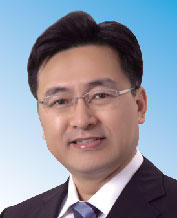 主持人主持人清华大学化工系教授，博士生导师；现任过程系统工程研究所所长，工业大数据系统与应用北京市重点实验室副主任。13:30-14:0013:30-14:0013:30-14:00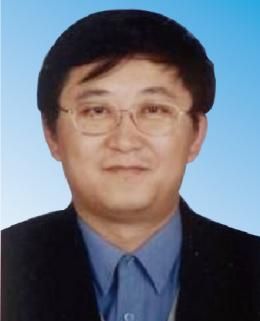 演讲主题六：化工园区封闭化管理建设演讲主题六：化工园区封闭化管理建设王如君 王如君、教授级高工、应急管理部化工园区安全整治提升专家指导服务组长，现任中国安全生产科学研究院副总工程师、危险化学品安全技术研究所所长。中国石油大学（北京）工程博士导师。先后就任国家石化项目风险评价中心主任；中国石化集团安全工程院培训中心主任、总工程师，中国石油与化工工业联合会安全生产办公室主任。时间时间照片照片演讲主题演讲主题嘉宾介绍嘉宾介绍14:00-14:3014:00-14:30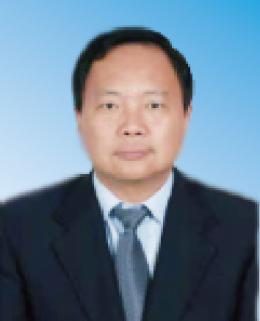 演讲主题七：本质安全型企业的概念探讨演讲主题七：本质安全型企业的概念探讨牟善军现就职于中国石油化工股份有限公司青岛安全工程研究院，正高级工程师，2021年青岛市劳动模范和先进工作者，中共党员，博士研究生，国务院安委会专家咨询委员会委员，国家应急管理部专家组成员,中央企业安全生产专家组成员，中国石油和化学工业联合会专业委员会委员，国家科技计划管理部际联席会议特邀专家。荣获政府特殊津贴并颁发证书，国务院安委会专家，中华人民共和国应急管理部灭火救援专家。牟善军现就职于中国石油化工股份有限公司青岛安全工程研究院，正高级工程师，2021年青岛市劳动模范和先进工作者，中共党员，博士研究生，国务院安委会专家咨询委员会委员，国家应急管理部专家组成员,中央企业安全生产专家组成员，中国石油和化学工业联合会专业委员会委员，国家科技计划管理部际联席会议特邀专家。荣获政府特殊津贴并颁发证书，国务院安委会专家，中华人民共和国应急管理部灭火救援专家。14:30-14:50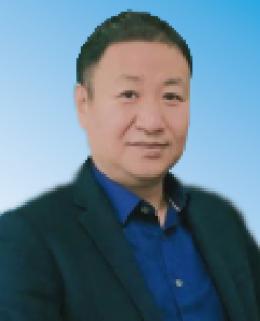 演讲主题八：科研类实验室安全存在的问题及解决方案演讲主题八：科研类实验室安全存在的问题及解决方案王龙生中国仪器仪表行业协会实验室建设与安全分会副理事长兼秘书长、《医学院校实验室安全技术与管理》副主编、《浙江省高校化学试剂库规范》编委、《安全实验室手册》主编、无锡赛弗安全装备有限公司董事长。王龙生中国仪器仪表行业协会实验室建设与安全分会副理事长兼秘书长、《医学院校实验室安全技术与管理》副主编、《浙江省高校化学试剂库规范》编委、《安全实验室手册》主编、无锡赛弗安全装备有限公司董事长。14:50-15:20演讲主题九：石化企业安全风险智能管控演讲主题九：石化企业安全风险智能管控赵劲松清华大学化工系教授，博士生导师；现任过程系统工程研究所所长，工业大数据系统与应用北京市重点实验室副主任；中国工程师联合体文化与伦理委员会常务副主任委员，中国化工学会工程伦理教育工作委员会主任委员，中国系统工程学会过程系统工程专业委员会副主任委员，中国公共安全科学技术学会预测预警专业工作委员会副主任委员，《中国化学工程学报（英文版）》副主编，国际期刊Computers & Chemical Engineering、Process Safety and Environmental Protection编委，国务院安委会危险化学品安全专业委员会专家组成员，生态环境部第一届生态环境应急专家组成员，北京市安全生产领域学科带头人。赵劲松清华大学化工系教授，博士生导师；现任过程系统工程研究所所长，工业大数据系统与应用北京市重点实验室副主任；中国工程师联合体文化与伦理委员会常务副主任委员，中国化工学会工程伦理教育工作委员会主任委员，中国系统工程学会过程系统工程专业委员会副主任委员，中国公共安全科学技术学会预测预警专业工作委员会副主任委员，《中国化学工程学报（英文版）》副主编，国际期刊Computers & Chemical Engineering、Process Safety and Environmental Protection编委，国务院安委会危险化学品安全专业委员会专家组成员，生态环境部第一届生态环境应急专家组成员，北京市安全生产领域学科带头人。时间照片演讲主题嘉宾介绍15:20-15:50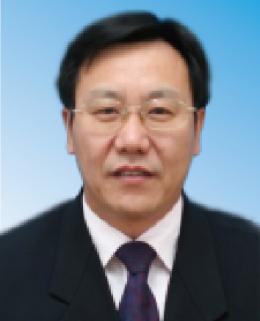 演讲主题十：石化行业安全管理有效方式的思考马端祝教授级高级工程师，硕士研究生，中国石油集团安全环保技术研究院首席专家。现担任全国第一届灾害事故调查技术专业工作委员会委员、中国安全生产协会标准化技术委员会委员、中国化学品安全协会安全仪表专业委员会委员。15:50-16:00主持人会议总结主持人会议总结主持人会议总结